UNITED STATESSECURITIES AND EXCHANGE COMMISSIONWashington, D.C. 20549SCHEDULE 13GUnder the Securities Exchange Act of 1934TACTILE SYSTEMS TECHNOLOGY, INC.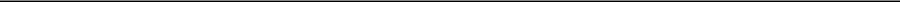 (Name of Issuer)COMMON STOCK, PAR VALUE $0.001 PER SHARE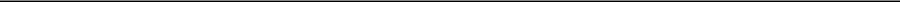 (Title of Class of Securities)87357P100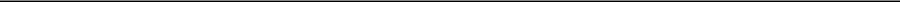 (CUSIP Number)JUNE 17, 2022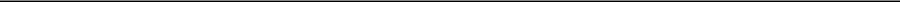 (Date of event which requires filing of this statement)Check the appropriate box to designate the rule pursuant to which this Schedule is filed:o Rule 13d-1(b)Rule 13d-1(c) o Rule 13d-1(d)The remainder of this cover page shall be filled out for a reporting person’s initial filing on this form with respect to the subject class of securities, and for any subsequent amendment containing information which would alter the disclosures provided in a prior cover page.The information required in the remainder of this cover page shall not be deemed to be "filed" for the purpose of Section 18 of the Securities Exchange Act of 1934 ("Act") or otherwise subject to the liabilities of that section of the Act but shall be subject to all other provisions of the Act (however, see the notes).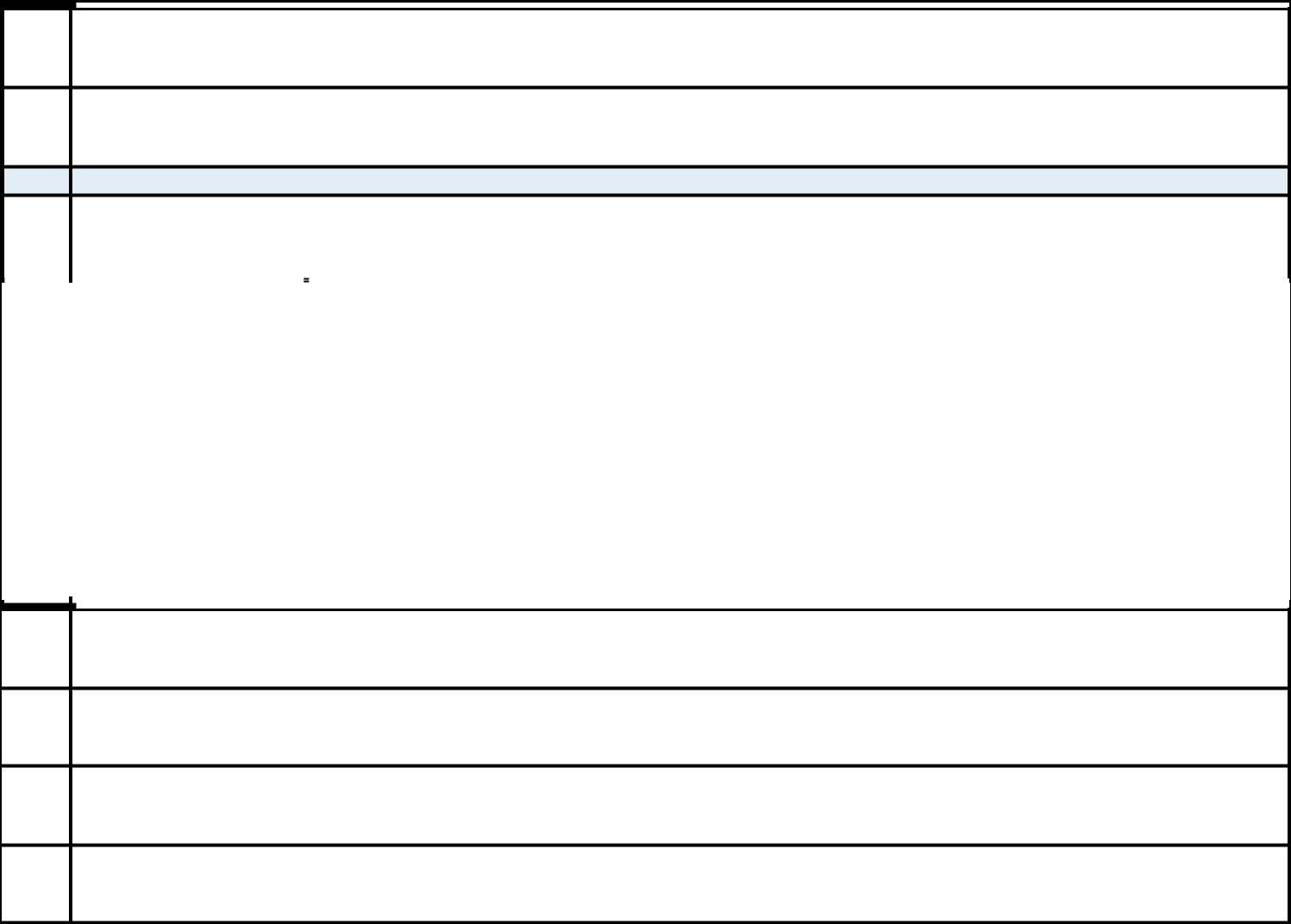 NAMES OF REPORTING PERSONS1Millennium Management LLCCHECK THE APPROPRIATE BOX IF A MEMBER OF A GROUP(a)  ooSEC USE ONLYCITIZENSHIP OR PLACE OF ORGANIZATION4DelawareAGGREGATE AMOUNT BENEFICIALLY OWNED BY EACH REPORTING PERSON91,268,853CHECK BOX IF THE AGGREGATE AMOUNT IN ROW (9) EXCLUDES CERTAIN SHARES10oPERCENT OF CLASS REPRESENTED BY AMOUNT IN ROW (9)116.4%TYPE OF REPORTING PERSON12OO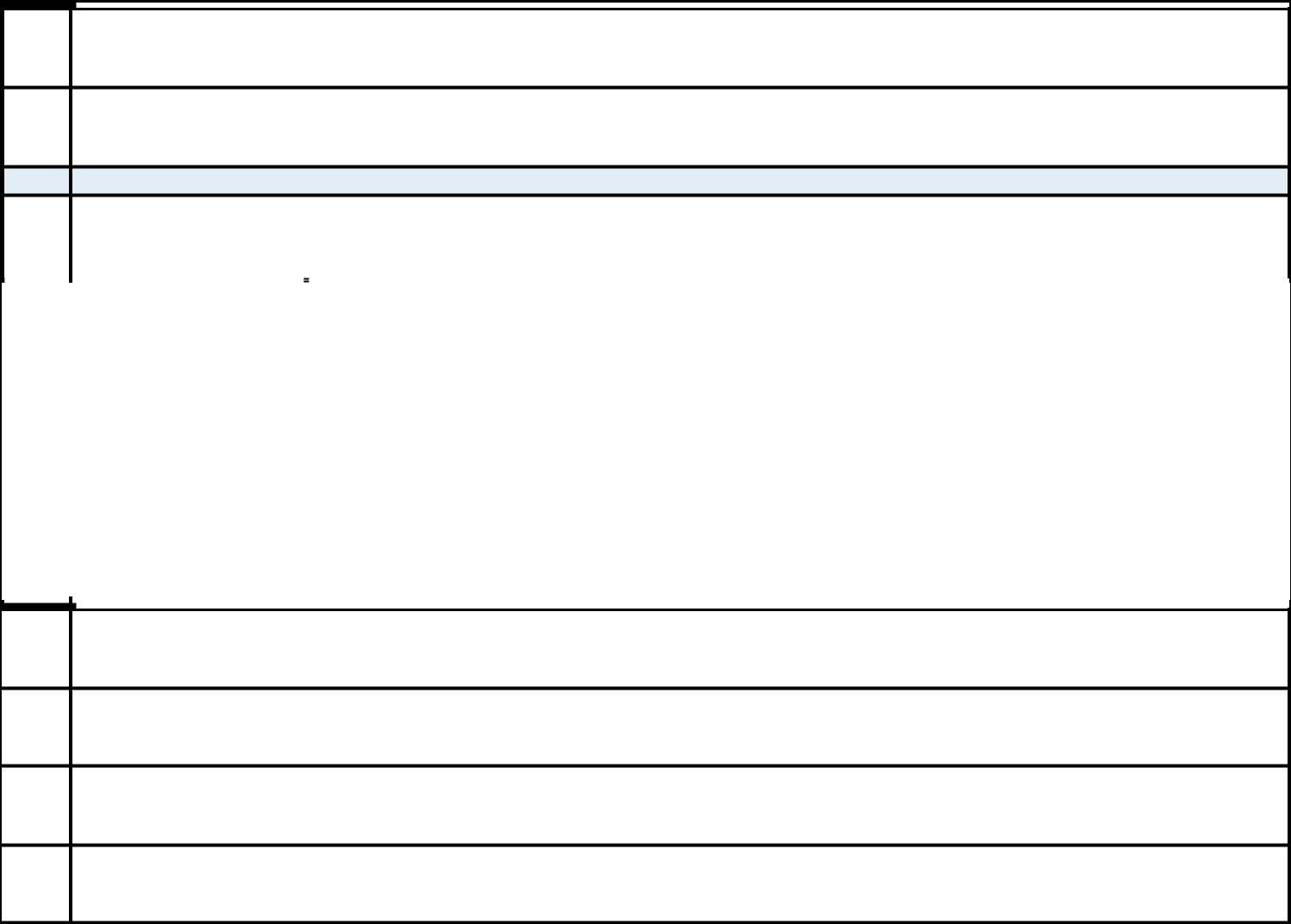 NAMES OF REPORTING PERSONS1Millennium Group Management LLCCHECK THE APPROPRIATE BOX IF A MEMBER OF A GROUP(a)  ooSEC USE ONLYCITIZENSHIP OR PLACE OF ORGANIZATION4DelawareAGGREGATE AMOUNT BENEFICIALLY OWNED BY EACH REPORTING PERSON91,268,853CHECK BOX IF THE AGGREGATE AMOUNT IN ROW (9) EXCLUDES CERTAIN SHARES10oPERCENT OF CLASS REPRESENTED BY AMOUNT IN ROW (9)116.4%TYPE OF REPORTING PERSON12OO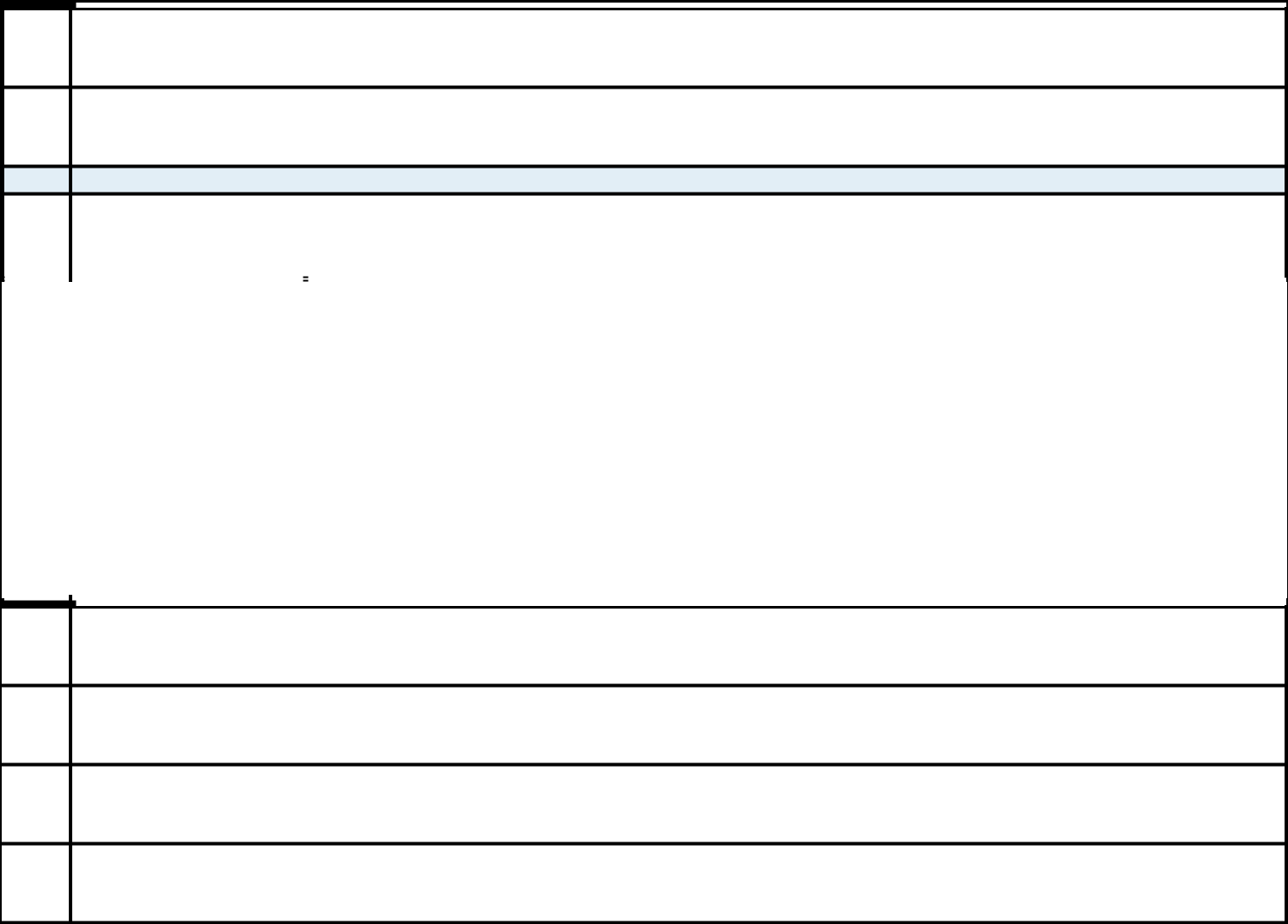 NAMES OF REPORTING PERSONS1Israel A. EnglanderCHECK THE APPROPRIATE BOX IF A MEMBER OF A GROUP(a)  ooSEC USE ONLYCITIZENSHIP OR PLACE OF ORGANIZATION4United StatesAGGREGATE AMOUNT BENEFICIALLY OWNED BY EACH REPORTING PERSON91,268,853CHECK BOX IF THE AGGREGATE AMOUNT IN ROW (9) EXCLUDES CERTAIN SHARES10oPERCENT OF CLASS REPRESENTED BY AMOUNT IN ROW (9)116.4%TYPE OF REPORTING PERSON12INItem 1.Name of Issuer:Tactile Systems Technology, Inc.Address of Issuer’s Principal Executive Offices:3701 Wayzata Boulevard, Suite 300Minneapolis, Minnesota 55416Item 2.	(a)	Name of Person Filing:Address of Principal Business Office:Citizenship:Millennium Management LLC 399 Park AvenueNew York, New York 10022 Citizenship: DelawareMillennium Group Management LLC 399 Park AvenueNew York, New York 10022 Citizenship: DelawareIsrael A. Englanderc/o Millennium Management LLC 399 Park AvenueNew York, New York 10022 Citizenship: United StatesTitle of Class of Securities:common stock, par value $0.001 per share ("Common Stock")CUSIP Number: 87357P100Item 3. If this statement is filed pursuant to Rule 13d-1(b), or 13d-2(b), check whether the person filing is a:oBroker or dealer registered under section 15 of the Act (15 U.S.C. 78o);oBank as defined in section 3(a)(6) of the Act (15 U.S.C. 78c);oInsurance company as defined in section 3(a)(19) of the Act (15 U.S.C. 78c);oInvestment company registered under section 8 of the Investment Company Act of 1940 (15 U.S.C. 80a-8);oAn investment adviser in accordance with §240.13d-1(b)(1)(ii)(E);oAn employee benefit plan or endowment fund in accordance with §240.13d-1(b)(1)(ii)(F);oA parent holding company or control person in accordance with §240.13d-1(b)(1)(ii)(G);oA savings association as defined in Section 3(b) of the Federal Deposit Insurance Act (12 U.S.C. 1813);oA church plan that is excluded from the definition of an investment company under section 3(c)(14) of the Investment Company Act of 1940 (15 U.S.C. 80a-3);oGroup, in accordance with §240.13d-1(b)(1)(ii)(J).Provide the following information regarding the aggregate number and percentage of the class of securities of the issuer identified in Item 1.See response to Item 9 on each cover page.See response to Item 11 on each cover page.Number of shares as to which such person has:Sole power to vote or to direct the vote See response to Item 5 on each cover page.Shared power to vote or to direct the vote See response to Item 6 on each cover page.Sole power to dispose or to direct the disposition of See response to Item 7 on each cover page.Shared power to dispose or to direct the disposition of See response to Item 8 on each cover page.The securities disclosed herein as potentially beneficially owned by Millennium Management LLC, Millennium Group Management LLC and Mr. Englander are held by entities subject to voting control and investment discretion by Millennium Management LLC and/or other investment managers that may be controlled by Millennium Group Management LLC (the managing member of Millennium Management LLC) and Mr. Englander (the sole voting trustee of the managing member of Millennium Group Management LLC). The foregoing should not be construed in and of itself as an admission by Millennium Management LLC, Millennium Group Management LLC or Mr. Englander as to beneficial ownership of the securities held by such entities.Item 5. Ownership of Five Percent or Less of a ClassIf this statement is being filed to report the fact that as of the date hereof the reporting person has ceased to be the beneficial owner of more than five percent of the class of securities, check the following o.Item 6. Ownership of More than Five Percent on Behalf of Another Person.Not applicable.Item 7. Identification and Classification of the Subsidiary Which Acquired the Security Being Reported on By the Parent Holding Company.Not applicable.Item 8. Identification and Classification of Members of the GroupSee Exhibit I.Item 9. Notice of Dissolution of GroupNot applicable.Item 10. CertificationBy signing below each of the undersigned certifies that, to the best of its knowledge and belief, the securities referred to above were not acquired and are not held for the purpose of or with the effect of changing or influencing the control of the issuer of the securities and were not acquired and are not held in connection with or as a participant in any transaction having that purpose or effect.Exhibits:Exhibit I: Joint Filing Agreement, dated as of June 22, 2022, by and among Millennium Management LLC, Millennium Group Management LLC and Israel A. Englander.SIGNATUREAfter reasonable inquiry and to the best of its knowledge and belief, each of the undersigned certifies that the information with respect to it set forth in this statement is true, complete, and correct.Dated: June 22, 2022MILLENNIUM MANAGEMENT LLCBy: /s/Gil RavivName: Gil Raviv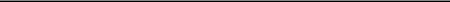 Title: Global General CounselMILLENNIUM GROUP MANAGEMENT LLCBy: /s/Gil RavivName: Gil Raviv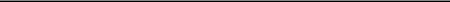 Title: Global General Counsel/s/ Israel A. EnglanderIsrael A. Englander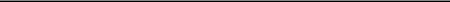 EXHIBIT IJOINT FILING AGREEMENTThis will confirm the agreement by and among the undersigned that the Schedule 13G filed with the Securities and Exchange Commission on or about the date hereof with respect to the beneficial ownership by the undersigned of the Common Stock, par value $0.001 per share, of Tactile Systems Technology, Inc. will be filed on behalf of each of the persons and entities named below in accordance with Rule 13d-1(k) under the Securities Exchange Act of 1934, as amended. This Agreement may be executed in two or more counterparts, each of which shall be deemed an original, but all of which together shall constitute one and the same instrument.Dated: June 22, 2022MILLENNIUM MANAGEMENT LLCBy: /s/Gil RavivName: Gil Raviv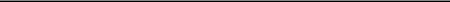 Title: Global General CounselMILLENNIUM GROUP MANAGEMENT LLCBy: /s/Gil RavivName: Gil Raviv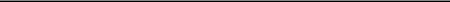 Title: Global General Counsel/s/ Israel A. EnglanderIsrael A. Englander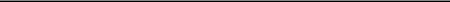 CUSIP No.87357P100SCHEDULE 13GPage2of105SOLE VOTING POWER5NUMBER OF-0-NUMBER OFSHARED VOTING POWERSHARES6SHARED VOTING POWERSHARES6BENEFICIALLY6BENEFICIALLY1,268,853OWNED BY1,268,853OWNED BYSOLE DISPOSITIVE POWEREACH7SOLE DISPOSITIVE POWEREACH7REPORTING7REPORTING-0-PERSON WITH-0-PERSON WITH8SHARED DISPOSITIVE POWER8SHARED DISPOSITIVE POWER81,268,853CUSIP No.87357P100SCHEDULE 13GPage3of105SOLE VOTING POWER5-0-NUMBER OF-0-NUMBER OFSHARED VOTING POWERSHARES6SHARED VOTING POWERSHARES6BENEFICIALLY61,268,853BENEFICIALLY1,268,853OWNED BY1,268,853OWNED BYSOLE DISPOSITIVE POWEREACH7SOLE DISPOSITIVE POWEREACH7REPORTING7-0-REPORTING-0-PERSON WITH-0-8SHARED DISPOSITIVE POWER81,268,8531,268,853CUSIP No.87357P100SCHEDULE 13GPage4of105SOLE VOTING POWER5-0-NUMBER OF-0-NUMBER OFSHARED VOTING POWERSHARES6SHARED VOTING POWERSHARES6BENEFICIALLY61,268,853BENEFICIALLY1,268,853OWNED BY1,268,853OWNED BYSOLE DISPOSITIVE POWEREACH7SOLE DISPOSITIVE POWEREACH7REPORTING7-0-REPORTING-0-PERSON WITH-0-8SHARED DISPOSITIVE POWER81,268,8531,268,853CUSIP No.87357P100SCHEDULE 13GPage5of10CUSIP No.87357P100SCHEDULE 13GPage6of10CUSIP No.87357P100SCHEDULE 13GPage7of10CUSIP No.87357P100SCHEDULE 13GPage8of10CUSIP No.87357P100SCHEDULE 13GPage9of10CUSIP No.87357P100SCHEDULE 13GPage10of10